Western Australia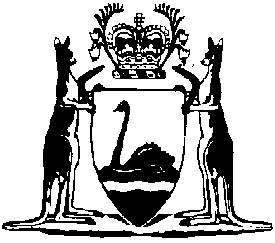 State Administrative Tribunal Act 2004State Administrative Tribunal Amendment Regulations 2024Western AustraliaState Administrative Tribunal Amendment Regulations 2024Contents1.	Citation	12.	Commencement	13.	Regulations amended	14.	Regulation 10 amended	1State Administrative Tribunal Act 2004State Administrative Tribunal Amendment Regulations 2024Made by the Governor in Executive Council.1.	Citation		These regulations are the State Administrative Tribunal Amendment Regulations 2024.2.	Commencement		These regulations come into operation as follows —	(a)	regulations 1 and 2 — on the day on which these regulations are published on the WA legislation website;	(b)	the rest of the regulations — on the day after that day.3.	Regulations amended		These regulations amend the State Administrative Tribunal Regulations 2004.4.	Regulation 10 amended		In regulation 10(1) in the definition of review application paragraph (e) after “section” insert:		171Y(1) or (2),V. MOLAN, Clerk of the Executive Council